Dzień dobry. Proponuję ciekawy materiał do pracy zdalnej. Dzisiaj powtarzamy owoce:Apple- jabłkoOrange- pomarańczaPear-gruszkaPlum- śliwkaStrawberry- truskawkaWatermelon- arbuzhttps://www.youtube.com/watch?v=S2hX3N7mHYkhttps://www.youtube.com/watch?v=zFGF23RbzaQhttps://www.youtube.com/watch?v=9VjqnaFSn9Yhttps://www.youtube.com/watch?v=YC1HfRDWwQQhttps://learningapps.org/2406708Miłej zabawy. Have fun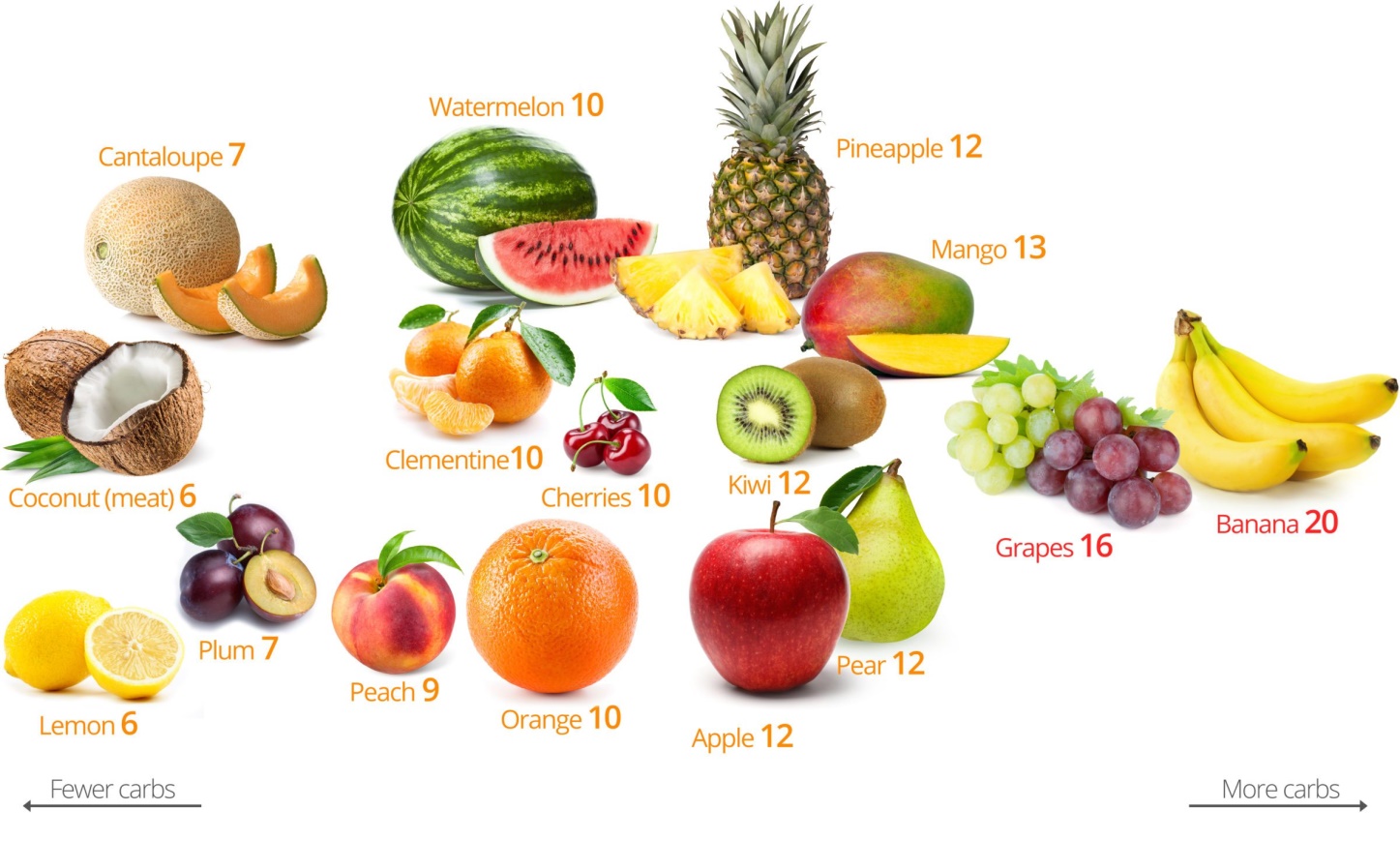 